17531 РАБОЧИЙ ЗЕЛЁНОГО ХОЗЯЙСТВАСроки обучения по профессииРабочего зелёного хозяйства:- на базе 9 классов СКШ – 1 года 10 месяцев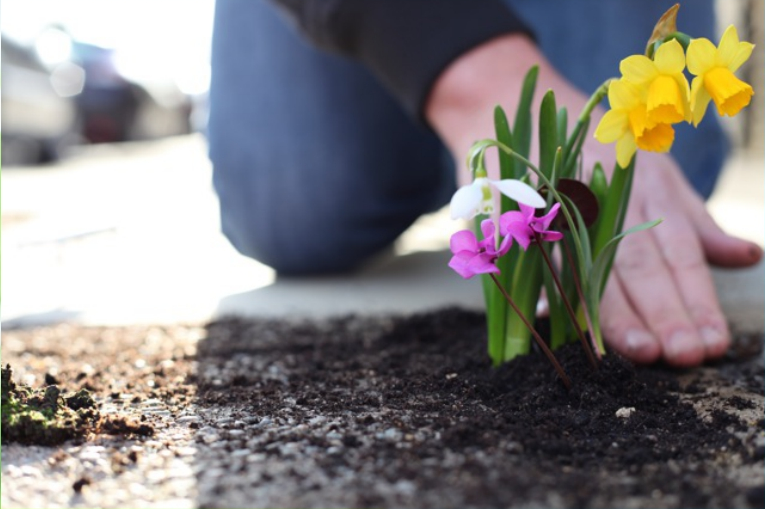 О профессии Рабочего зеленого хозяйстваС ростом города, развитием его промышленности, становится все более сложной проблема охраны окружающей среды, создания нормальных условий для жизни и деятельности человека. Проблема зелёных массивов (городских парков, лесов, садов, лугов) – одна из важнейших экологических проблем в городе.Благоустройство и озеленение населённых мест – это комплекс работ по созданию и использованию зелёных насаждений в населенных пунктах. В градостроительстве благоустройство и озеленение является составной частью общего комплекса мероприятий по планировке, застройке населённых мест. Оно имеет огромное значение в жизни человека, оказывает огромное влияние на окружающую среду. Особенно это влияние заметно проявляется в городах. Данная ситуация создала необходимость в расширении профессиональных кадров «Рабочий зеленого хозяйства».Для профессии «Рабочий зеленого хозяйства» необходимым и важным условием является знание:- технической и агротехнической подготовки территории под озеленение;- выбора посевного и посадочного материала;- правильной посадки деревьев и кустарников, устройство газонов и цветников;- правильного подбора удобрений и ядохимикатов;- требований  гигиены и  безопасности труда, производственной санитарии.Этой профессии может посвятить себя человек, который любит природу, обладает творческим воображением и фантазией, способностью к изобретательности, эстетическим вкусом, эмоционально - волевой устойчивостью, коммуникабельностью. Для обучающихся будет очень важно  разобраться в таких больших и интересных темах как «Основы агрономии», «Технология выращивания зеленых насаждений».Рабочий зеленого хозяйства - это рабочий, который выполняет работы при устройстве скверов и газонов и содержании зеленых насаждений.Для получения профессии студенты  обучаются по программе профессиональной подготовки и получают «Свидетельство по профессии Рабочий зеленого хозяйства».В зависимости от разряда Рабочий зеленого хозяйства может выполнять следующие работы:Выполнение работ разной сложности от простых доособо сложных при устройстве скверов и декоративных газонов,  содержании зеленых насаждений, при выращивании растений и вегетативном их размножении.Строительство спортивных площадок.Профессия Рабочего зеленого хозяйства включает в себя и другие профессии: озеленитель, цветовод, растениевод, садовник.Важные качества, необходимые Рабочий зеленого хозяйства:физическая выносливость,хороший  глазомер, трудолюбие,очень важно состояние здоровье. Эта работа не рекомендуется людям с заболеваниями опорно-двигательного аппарата с нарушением двигательных функций, кожной аллергией.Знания и навыки:Рабочий зеленого хозяйства для работы должен знать технологию агротехнических работ по уходу за растениями, биологические особенности растений, виды удобрений и способы внесения их в почву, болезни растений и меры борьбы с ними. Должен знать и уметь пользоваться простым инструментом, знать правила работы и уметь обслуживать средства механизации, соблюдать технику безопасности. Где проходит обучение:Обучение по профессии проводится в Новобирилюсском филиале колледжа (Красноярский край, Бирилюсский район, с. Новобирилюссы, ул. Советская, 150а). Где работают выпускники:Рабочие зеленого хозяйства работают в жилищно-коммунальных службах городов и районов, в организациях по благоустройству и озеленению.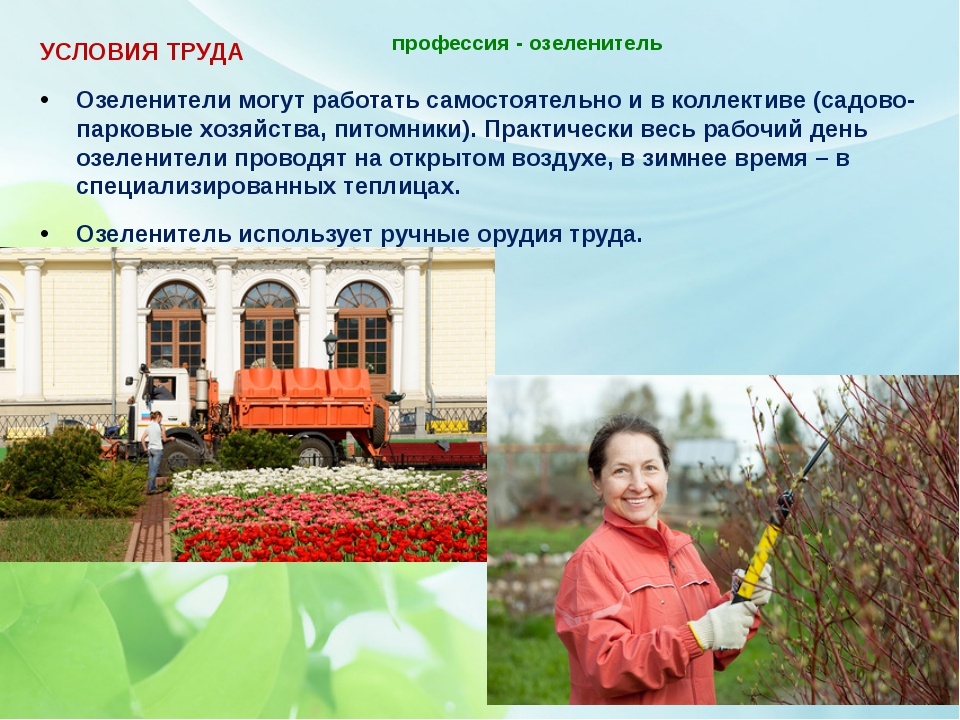 Программа профессиональной подготовки